17 апреля 2020г.(пятница)Уважаемые родители (законные представители)!Напоминаем Вам о соблюдении правил безопасного поведения на воде  весной! https://mdou68.edu.yar.ru/docs/ob_opasnosti_nahozhdeniya_detey_na_ldu_vodoemov_v_period_vesennego_polovodya_i_ledohodov.pdf План образовательной деятельности  в группе раннего возраста 2-3 года (Группа № 1 «Колокольчик», № 2 «Зайчики»). Тема: «Животные весной»План образовательной деятельности в дошкольной  группе для детей 3-4 лет(Группа № 3 «Капелька», № 9 «Семицветик»). Тема недели: “Деревья, кусты, цветы”План образовательной деятельности в дошкольной комбинированной  группе для детей 4-5лет(Группа № 6 «Теремок», № 4 «Радужка»). Тема недели «Насекомые».План образовательной деятельности в дошкольной комбинированной группе для детей 5-6 лет(Группа № 7 «Солнышко», № 8 «Ромашка»). Тема недели «Насекомые».План образовательной деятельности в дошкольной комбинированной  группе для детей 6-7 лет(Группа № 5 «Сказка», № 10 «Совята»). Тема недели «Продукты питания».Вид деятельности источник обратная связь ООД . Развитие речи(ОО « Речевое развитие»)Развитие связной речи, умения отвечать на вопросы.https://www.maam.ru/detskijsad/konspekt-zanjatija-po-razvitiyu-rechi-v-pervoi-mladshei-grupe-dikie-zhivotnye.htmlфотоотчет в мессенджере группы ООД  Музыка(ООО «Художественно-эстетическое развитие»)https://www.youtube.com/watch?v=kIk7l4lOA6Ehttps://www.youtube.com/watch?v=XbbRvLECu6wфотоотчет в мессенджере группы Трудовые поручения Собрать игрушки фотоотчет в мессенджере группы Музыкальные игры https://vasar321.jimdofree.com/%D0%BA%D0%BE%D0%BB%D0%BB%D0%B5%D0%B3%D0%B0%D0%BC/%D0%B8%D0%B3%D1%80%D0%B0-%D0%B2-1-%D0%BC%D0%BB/фотоотчет в мессенджере группы Игровая деятельность:Дидактические игры https://www.maam.ru/detskijsad/didakticheskie-igry-dlja-detei-1-i-2-mladshei-grupy.htmlфотоотчет в мессенджере группы Наблюдение (из окна) За солнцем https://www.maam.ru/detskijsad/konspekt-progulki-nablyudenie-za-solncem-2-mladshaja-grupa.htmlфотоотчет в мессенджере группы Вид деятельностиисточникобратная связьООД “Рисование”(ОО “Художественно-эстетическое развитие”)Тема: “скоро ягоды созреют”Задачи: - учить рисовать куст черной или красной смородины, изображать ягоды; - Закреплять навык рисования разными материалами: гуашь, восковые мелки Восковыми мелками сверху вниз рисуем веточки куста.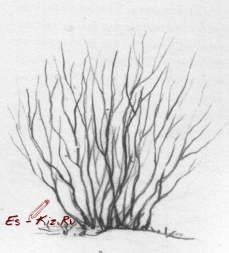 Зеленой гуашью добавляем листья приемом примакивания кистиВатной палочкой и красной(темно-синей) гуашью приемом тычка рассыпаем ягоды по кусту.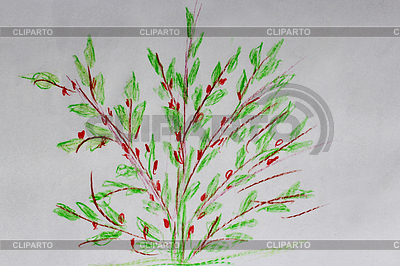 МОЛОДЦЫ!фотоотчет в мессенджере группыОД «Физкультура»(ОО «Физическое развитие»)Разминка с подушкамиhttps://www.youtube.com/watch?v=4_olhExI6Gs&t=5s1.Упражнять в ходьбе и прыжках с приземлением на полусогнутые ноги; https://yandex.ru/video/preview/?filmId=6577407835248480125&p=1&text=%D0%B7%D0%B0%D1%80%D1%8F%D0%B4%D0%BA%D0%B0+%D0%B4%D0%BB%D1%8F+%D0%B4%D0%B5%D1%82%D0%B5%D0%B9+7+%D0%BB%D0%B5%D1%82 2. Развивать ловкость и глазомер в упражнении с мячом; 3. Упражнять в ползании на ладонях и ступнях.https://yandex.ru/video/search?text=%D0%B7%D0%B0%D1%80%D1%8F%D0%B4%D0%BA%D0%B0+%D1%81%D0%BE+%D1%81%D0%BC%D0%B5%D1%88%D0%B0%D1%80%D0%B8%D0%BA%D0%B0%D0%BC%D0%B8+%D1%81%D0%BA%D0%B0%D1%87%D0%B0%D1%82%D1%8C+%D0%B1%D0%B5%D1%81%D0%BF%D0%BB%D0%B0%D1%82%D0%BD%D0%BEфотоотчет в мессенджере группыИгровая деятельность: музыкальные игрыhttps://www.youtube.com/watch?v=Q4gmocPUdMI https://www.youtube.com/watch?v=jAd4pYDM1T8&list=PLiwKPGiGg_CZGPYgDuj1hD-i-6z1cK4U-&index=3 https://www.youtube.com/watch?v=ZlCuzq8BJqw&list=PLiwKPGiGg_CZGPYgDuj1hD-i-6z1cK4U-&index=4 фотоотчет в мессенджере группыНаблюдение (из окна)Наблюдение за вербойЦель: обратить внимание на изменения внешнего вида вербы. Показать что уже появились белые “барашки”.фотоотчет в мессенджере группыТрудовые поручения: накрываем на столЗадачи: формировать элементарные умения, связанные с выполнением обязанностей дежурного по столовой.Вид деятельностиИсточникОбратная связьОД  Рисование.(Образовательная область «Художественно-эстетическое развитие», «Познавательное развитие»)Цель: Совершенствовать знания о насекомых, учить рисовать части насекомого, передавая характерные особенности (цвет, форма, размер, крылья).Материал и оборудование: контуры насекомых, ватные палочки, краски, салфетка, стакан с водой.Задачи: 1- развитие цветового восприятия; 2- развитие активного словарного запаса у ребенка; 3- закрепление признаков весны, названий насекомых, признаков их внешнего вида; 4-развитие мелкой моторики рук у детей; 5- развитие фантазии, воображения.https://www.maam.ru/detskijsad/-sidim-doma-s-polzoi-tvorcheskoe-zanjatie-po-risovaniyu-vatnymi-palochkami-nasekomye.html фотоотчет в мессенджере группыОД  Физкультура(Образовательная область «Физическое развитие»)https://www.maam.ru/detskijsad/scenarii-fizkulturnogo-razvlechenija-fizkultura-vmeste-s-mamoi.html фотоотчет в мессенджере группыТрудовые поручения: Протирание пыли с игрушек, сортировка и уборка игрушек. Сюжетно-ролевая игра «Магазин Игрушек» фотоотчет в мессенджере группыВзаимодействие с логопедом (для детей с ТНР)ФизкультминуткаМотылекМотылек-витилек,Принеси на ветерок: (бегут на носочках, взмахивая руками как крыльями)От ворот – поворот (меняют направление движения)Гнать кораблик в ручеек.Вей, вей, ветерок,Натяни парусок, (останавливаются, поворачиваются лицом в круг, тянутся руками вверх)Гони стружок (бегут по кругу, взявшись за руки)С запада на восток.Пальчиковая гимнастикаЯ большой веселый жук.Знаю все сады вокруг. (Сжать кулачок)Над лужайками кружу,А зовут меня Жу-Жу. (Сжимать и разжимать пальчики как-будто крылышки) Я могу часамиШевелить усами. (Указательный палец и мизинец развести в стороны («усы»)... И пошевелить пальцами)Артикуляционная гимнастикаМассаж биологически активных точек лица «Оса».Са – са – са – прилетела к нам оса – круговыми движениями трем виски.Су- су – су – мы увидели осу – указательными пальцами массируем основание бровей.Сы –сы –сы – испугались мы осы – хлопаем себя по щекам.Са –са – са – улетай скорей оса – гладим лоб от середины к вискам.Упражнения для язычка:1.«Хоботок комарика»--сомкнутые губы вытянуть вперед.2.«Шмель»--рот открыть. Язык в виде чашечки поднять вверх, боковые края прижать к коренным зубам. Передний край должен быть свободен. Посередине языка пустить воздушную струю, подключить голос, произнося с силой: «дзззз», «джжж».3.«Комарик кусает»--узкий язык максимально выдвигать вперёд и убирать вглубь рта.4.«Бабочка летает вокруг цветка»--приоткрыть рот и облизать губы языком по кругу по часовой и против часовой стрелки.5.«Кузнечик»--широко открыть рот, улыбнуться. Кончиком узкого языка попеременно касаться основания (бугорков) то верхних, то нижних зубов.6.«Пчела»--улыбнуться, открыть широко рот, поднять язык вверх к бугоркам (альвеолам). Пытаться произнести «джжж», но не отрывисто, а протяжно, в течение 10-15 секунд.7.«Моторчик стрекозы»--улыбнуться, открыть рот. Во время длительного произнесения звука: д-д-д-д за верхними зубами быстрыми движениями чистым прямым указательным пальцем сам ребенок производит частые колебательные движения из стороны в сторону.Упражнения на дыхание:«Лови комара» -И.п.: ноги на ширине плеч, руки опущены. 1- на выдохе хлопать в ладоши перед собой на уровне груди, лица, над головой; 2- на выдохе произносить; «З-з-з! З-з-з!». Повторить 3-4 раза.«Муха в паутине» -И.п.: о.с. 1-пербирать «лапками» перед собой (вдох); 2- на выдохе произносить: «Ж-ж-ж!». Повторить 3-4 раза.Пересказ. Посмотри на картинку, из какой сказки пришли насекомые? Перескажи сказку.http://metodich.ru/i-obsujdaya-s-vospitatelyami-gruppi-harakternie-dlya-kajdogo-r-v2/40453_html_3de64e73.jpgфотоотчет в мессенджере группыНаблюдение за пчелой (просмотр видео+ обсуждение)Цель: продолжать знакомить с насекомыми, выявлять знания об особенностях внешнего вида и жизнедеятельности пчелы. «Пчелы»Мы предупреж-ж-ждаем вас,Лучше вам не трогать нас.Если мы уж-ж-жалим больно,Вы не будете довольны.https://yandex.ru/video/preview/?filmId=4644476386664164273&from=tabbar&reqid=1587031483040910-1512727646550240592301020-vla1-2440-V&suggest_reqid=966494957153124772414958596392978&text=деятельность+пчелы+для+детей+видео фотоотчет в мессенджере группыДидактические игры (апрель)«Какую пользу приносят?»«Опиши, мы отгадаем»«А что потом?»https://www.maam.ru/detskijsad/kartoteka-didakticheskih-igr-po-yekologi-v-srednei-grupe.html фотоотчет в мессенджере группы*Поделки на тему «Насекомые»Оборудование: пластиковые прозрачные крышки (от продуктов питания), пластилин, маркер.  https://www.maam.ru/detskijsad/plastikovye-prozrachnye-kryshki-v-delo-nasekomye.html    фотоотчет в мессенджере группыВид деятельности источник ООД  Развитие речи(Образовательная область «Речевое развитие») Расширение, уточнение и активизация словаря по теме «Насекомые»; совершенствование навыка пересказа; развитие навыков речевого общения, связной речи Чтение взрослым рассказа В. Строкова «Насекомые весной». В мае появляется большинство насекомых. Одни оживлённо вылезают из земли, из коры деревьев- там они пережили долгую холодную зиму, а другие уже летают в воздухе, наполняя его своим жужжанием, стрекотанием. На сырых тропинках можно встретить проворных жужелиц. Над водой и над лугом порхают стрекозы. Летают дневные бабочки. Пчёлы весёлым роем кружат над цветами и деревьями1. Беседа по тексту. Словарная работа.Когда появляется большинство насекомых? Что сказано об этом в рассказе? (Начните ответ со слов большинство насекомых, многие, одни, другие)Что сделали одни из них? Что сделали другие насекомые?Какими словами можно заменить слово спрятались?Кого можно встретить на сырых тропинках? Кто порхает над водой и над лугом?Какими словами можно заменить слово порхают?2. Повторное чтение рассказа с ориентированием на последующий пересказ. 3. Пересказ текста детьми. ООД  Рисование «Паучок» (нетрадиционное рисование)(Образовательная область «Художественно-эстетическое развитие») Задачи: развивать творческое воображение, фантазию; умение логически мыслить, рассуждать, анализировать; развивать творческое воображение, фантазию https://www.maam.ru/detskijsad/konspekt-neposredstveno-obrazovatelnoi-dejatelnosti-pauchok-netradicionoe-risovanie.html ООД «Физическая культура» (Образовательная область «Физическое развитие»  Задачи. 1.Упражнять детей в ходьбе и беге между предметами; разучить прыжки с короткой скакалкой; упражнять в прокатывании обручей и подлезании в них.; https://yandex.ru/video/preview/?filmId=15912595330409250106&text=%D1%80%D0%B0%D0%B7%D1%83%D1%87%D0%B8%D1%82%D1%8C+%D0%BF%D1%80%D1%8B%D0%B6%D0%BA%D0%B8+%D1%81+%D0%BA%D0%BE%D1%80%D0%BE%D1%82%D0%BA%D0%BE%D0%B9+%D1%81%D0%BA%D0%B0%D0%BA%D0%B0%D0%BB%D0%BA%D0%BE%D0%B9+%D1%81+%D0%B4%D0%B5%D1%82%D1%8C%D0%BC%D0%B8+%D0%B4%D0%BE%D0%BC%D0%B0  2.Закреплять исходное положение при метании мешочков в вертикальную цель; https://yandex.ru/video/preview/?filmId=7087388877760044286&text=%D1%83%D0%BF%D1%80%D0%B0%D0%B6%D0%BD%D1%8F%D1%82%D1%8C+%D0%B2+%D0%BC%D0%B5%D1%82%D0%B0%D0%BD%D0%B8%D0%B8+%D0%BC%D0%B5%D1%88%D0%BE%D1%87%D0%BA%D0%BE%D0%B2++%D0%B4%D0%B5%D1%82%D1%8C%D0%BC%D0%B8+%D0%B4%D0%BE%D0%BC%D0%B0 3. Повторить с детьми бег на скорость(зарядка солнышко лучистое)https://yandex.ru/video/preview/?filmId=10402379160642419909&text=%D1%81%D0%BE%D0%BB%D0%BD%D1%8B%D1%88%D0%BA%D0%BE+%D0%BB%D1%83%D1%87%D0%B8%D1%81%D1%82%D0%BE%D0%B5+%D0%B7%D0%B0%D1%80%D1%8F%D0%B4%D0%BA%D0%B0+%D0%B4%D0%BB%D1%8F+%D0%B4%D0%B5%D1%82%D0%B5%D0%B9Взаимодействие с логопедом (для детей с ТНР) https://deti-online.com/basni/basni-krylova/strekoza-i-muravei/домашнее заданиеhttps://mdou68.edu.yar.ru/soveti_spetsialistov/soveti_logopeda.html Игровая деятельность: речевые игры Игра с мячом «Жил на свете старый жук» Взрослый: Сейчас мы  расскажем о жуке-олене. Вспомни, как мы образуем слова, обозначающие очень большие предметы.Ребенок. Нога — ножища, рука — ручища.Взрослый: Верно. Я начинаю предложение и бросаю тебе мяч. Ты ловишь мяч и заканчиваешь предложение. У жука не голова, а ... головища. -У жука не рога, а. .... рожищи.-У жука не усы, а .... усищи. - У жука не спина, а ... спинища. Наблюдение (из окна) Наблюдение за воронойЦели: расширять представление о  птицах, учить различать их по внешнему виду; воспитывать любовь и бережное отношение к зимующим птицам.Приметы: ворона под крыло нос прячет — к морозу. Шапочка серенькая, Жилеточка нетканая, Кафтанчик рябенький, А ходит босиком. (Ворона.)Кто это, как зовут эту птицу?В чем особенности ее внешнего вида?Где она живет?Чем питается?Есть ли у нее враги?Вид деятельности источник ООД . Формирование элементарных математических представлений(«Образовательная область «Познание»)Продолжать с детьми составлять и решать арифметические задачи. Выделять части и целое. Закрепить арифметические знаки. Закрепить измерение массы(килограмм ,грамм) https://fs01.urokimatematiki.ru/e/002855-003.jpg  https://img2.labirint.ru/rcimg/db5f149a8a5a076e2543004081cf875a/1920x1080/books26/254638/ph_1.jpg?1563601383  Развитие графомоторных навыков.Развитие мелкой моторики, зрительного восприятия и вниманияНайди и зачеркни букву (по заданию взрослого)https://i.pinimg.com/236x/48/4b/52/484b527c171223661fa3977937dfdec0--montessori-estate.jpg https://avatars.mds.yandex.net/get-pdb/936467/54748a85-a3f1-4f9e-ae8e-5d6fe874cdb7/s1200?webp=false https://pm1.narvii.com/6633/2e6c3cb7cd94727bba3e9810529e47acc297c32d_hq.jpg Трудовые поручения  «Посев семян цветов и овощей»Цель: дать детям знания о том, что каждое растение имеет семена. Учить последовательности  действий. Сделать записи в дневнике наблюденийВзаимодействие с логопедом (для детей с ТНР)  https://detskiychas.ru/victorina/victorina_produkty_pitaniya/домашнее  заданиеhttps://mdou68.edu.yar.ru/soveti_spetsialistov/soveti_logopeda.html Игровая деятельность: музыкальные  игры   «Если весело живется, делай так»Наблюдение (из окна)Наблюдение за насекомыми (мухой)1.Поговорить с детьми о том, как выглядит муха? Как мухи ходят по потолку?2.Почему мух называют вредными насекомыми?Какой вред приносят мухи? 3.Какие враги есть у мух? 4. Есть ли нос у мухи? 5.Чем кушают мухи?Загадка: Всем она надоедает И по комнатам летает, Пристаёт и вновь резвится, Ей спокойно не сидится. Всё летает и жужжит, На стекле окна сидит, Позолоченное брюхо, Догадались? Это ..(Муха) 1.Мухи имеют липкие волосатые подушечки на лапках; поскольку муха легкая, а сила сцепления подушечек с любой поверхностью очень велика, муха в состоянии удержаться практически везде. 2. Разносят микробы.3. Пауки, стрекозы,лягушки4.У насекомых нет носа, чтобы нюхать, они могут осязать, обонять и чувствовать вкус благодаря своим лапкам, усикам. Усики — важнейший орган чувств. Они воспринимают температуру, влажность и запахи.5. (Хоботком.)